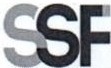 SUPERINTENDENCIADEL SISTEMA FINANCIEROSSF 2023ORDEN DE COMPRANo.	5Versión pública según Art. 30 LAIP. Por supresión de información confidencial. Art. 24 Lit. c. LAIP.FECHA: 16/12/2022PROVEEDOR:  TELEMOVIL EL SALVADOR, S.A. DE C.V.NIT:	xxxxxxxxxxxxxxxxxxxUNIDAD SOLICITANTE: DEPARTAMENTO DE SERVICIOS GENERALESADMINISTRADOR O.C.: JONATHAN MEJÍAFAVOR SUMINISTRAR LO SIGUIENTE:891REQUERIMIENTO No. 19-2023ANALISTA: EVELYN BARRIENTOS.BIEN	SERVICIO XCANTIDAD	CODIGO	DESCRIPCION	COSTO UNITARIO	COSTO TOTALSON: UN MIL OCHENTA Y NUEVE US DÓLARES 48/100ORIGINAL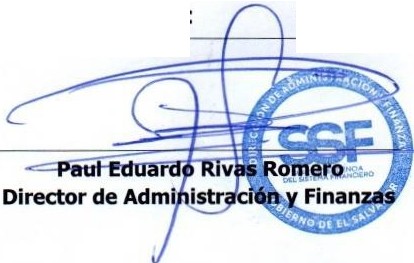 12410504SERVICIOS BASICOS90.79001,089.48SERVICIO DE TELEVISIÓN POR CABLE, conexión para 7 televisores, que contenga como mínimo 200 canales, servicio 24/7, instalados en las oficinas de la Superintendencia del Sistema Financiero, según se Indica en la oferta y términos de referencia técnicos.1410504SERVICIOS BASICOS0.00000.00FORMA DE PAGO: Mensual, crédito a 60 días.1410504SERVICIOS BASICOS0.00000.00TIEMPO DE ENTREGA: Del 1 de enero 2023 al 31 de diciembre 2023.